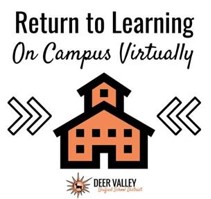                         Learn how to get started on Canvas:click this link to view the information pictured below: https://www.dvusd.org/Page/48958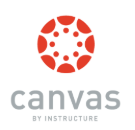 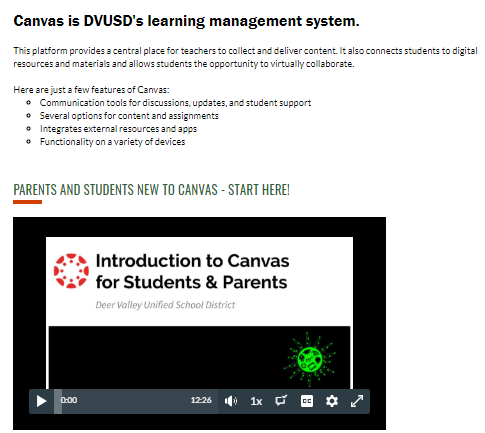 